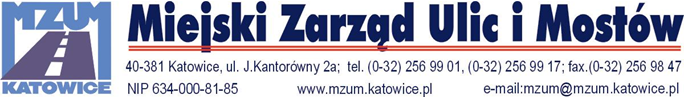 Katowice dnia 27.05.2021rINFORMACJA O KWOCIE NA SFINANSOWANIE ZAMÓWIENIADziałając na podstawie art. 222 ust. 4 ustawy z dnia 11 września 2019 r. Prawo zamówień publicznych Dz.U. 2019 poz. 2019 ze zm., zamawiający przekazuje informację dotyczącą kwoty, jaką zamierza przeznaczyć na sfinansowanie zamówienia:Nazwa postępowania: Doświetlenie ul. Bytkowskiej w Katowicach na odcinku od ul. Telewizyjnej do ul. Józefowskiej. Nr sprawy: 4/V/2021/WP Wartość brutto: 350.000,00zł